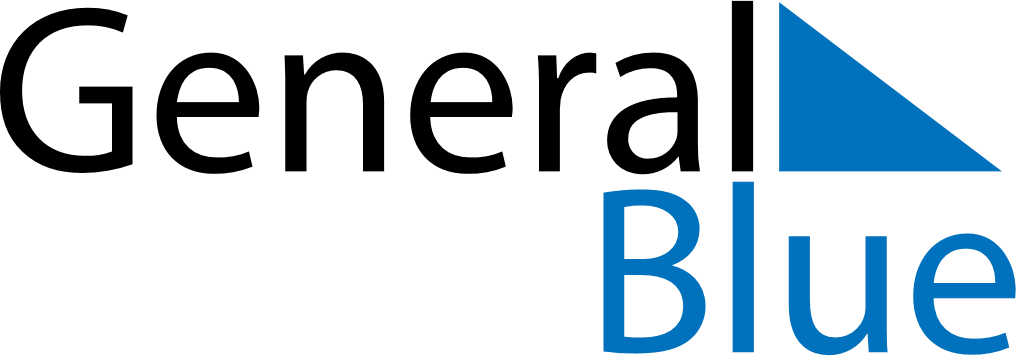 June 2115June 2115June 2115June 2115June 2115SundayMondayTuesdayWednesdayThursdayFridaySaturday123456789101112131415161718192021222324252627282930